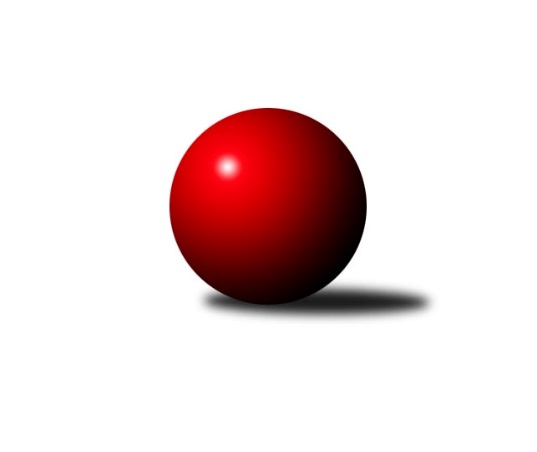 Č.14Ročník 2019/2020	8.3.2020Nejlepšího výkonu v tomto kole: 1375 dosáhlo družstvo: TJ Sokol Nové Hrady Jihočeský KP DOROST 2019/2020Výsledky 14. kolaSouhrnný přehled výsledků:TJ Dynamo České Budějovice 	- TJ Spartak Trhové Sviny 	2:0	1160:1057		8.3.KK Lokomotiva Tábor	- Kuželky Borovany 	0:2	1088:1176		8.3.TJ Lokomotiva České Velenice B	- TJ Sokol Nové Hrady 	0:2	1132:1375		8.3.TJ Lokomotiva České Velenice A	- TJ Jiskra Nová Bystřice	0:2	1207:1232		8.3.TJ Sokol Nové Hrady 	- TJ Dynamo České Budějovice 	0:0	0:0		29.3.KK Lokomotiva Tábor	- TJ Lokomotiva České Velenice A	0:0	0:0		29.3.TJ Spartak Trhové Sviny 	- Kuželky Borovany 	0:0	0:0		29.3.TJ Lokomotiva České Velenice B	- TJ Jiskra Nová Bystřice	0:0	0:0		29.3.Tabulka družstev:	1.	TJ Sokol Nové Hrady	13	12	0	1	24 : 2 	 	 1186	24	2.	TJ Dynamo České Budějovice	13	11	0	2	22 : 4 	 	 1195	22	3.	TJ Spartak Trhové Sviny	13	10	0	3	20 : 6 	 	 1154	20	4.	Kuželky Borovany	13	7	0	6	14 : 12 	 	 1123	14	5.	TJ Jiskra Nová Bystřice	13	4	0	9	8 : 18 	 	 1072	8	6.	TJ Lokomotiva České Velenice A	13	3	0	10	6 : 20 	 	 1090	6	7.	KK Lokomotiva Tábor	13	3	0	10	6 : 20 	 	 1001	6	8.	TJ Lokomotiva České Velenice B	13	2	0	11	4 : 22 	 	 1017	4Podrobné výsledky kola:	 TJ Dynamo České Budějovice 	1160	2:0	1057	TJ Spartak Trhové Sviny 	Ondřej Sysel	 	 163 	 168 		331 	  	 330 	 	153 	 177		Nela Koptová	Vít Šebestík	 	 207 	 193 		400 	  	 344 	 	169 	 175		Marek Kopta	Lukáš Chmel	 	 202 	 175 		377 	  	 340 	 	143 	 197		Martin Klíma	Jan Hess	 	 193 	 190 		383 	  	 373 	 	184 	 189		Nikola Kroupovározhodčí: František ŠlapákNejlepší výkon utkání: 400 - Vít Šebestík	 KK Lokomotiva Tábor	1088	0:2	1176	Kuželky Borovany 	Viktor Stuchlík	 	 150 	 166 		316 	  	 396 	 	217 	 179		Vojtěch Frdlík	Marie Myslivcová	 	 188 	 183 		371 	  	 365 	 	167 	 198		Karel Beleš	Martin Hozman	 	 181 	 179 		360 	  	 409 	 	187 	 222		Jan Kouba	Vojtěch Polák	 	 163 	 194 		357 	  	 371 	 	177 	 194		Petra Aldorfovározhodčí: Jaroslav MihálNejlepší výkon utkání: 409 - Jan Kouba	 TJ Lokomotiva České Velenice B	1132	0:2	1375	TJ Sokol Nové Hrady 	Eliška Rysová	 	 191 	 186 		377 	  	 447 	 	233 	 214		Jan Koriták	Victorie Beníschková	 	 155 	 165 		320 	  	 439 	 	208 	 231		Adam Hanousek	Leona Havlová	 	 189 	 171 		360 	  	 454 	 	214 	 240		Pavel Fritz	Karolína Šedivá	 	 196 	 199 		395 	  	 474 	 	229 	 245		Tomáš Balkorozhodčí: Nejlepší výkon utkání: 474 - Tomáš Balko	 TJ Lokomotiva České Velenice A	1207	0:2	1232	TJ Jiskra Nová Bystřice	Zuzka Tranová	 	 193 	 211 		404 	  	 430 	 	211 	 219		Adam Oktábec	Viola Violová	 	 179 	 165 		344 	  	 412 	 	212 	 200		Karolína Marková	David Koželuh	 	 221 	 208 		429 	  	 390 	 	188 	 202		Jan Mol	Daniela Matoušková	 	 182 	 192 		374 	  	 369 	 	197 	 172		Matěj Budošrozhodčí: Petr KoželuhNejlepší výkon utkání: 430 - Adam Oktábec	 TJ Sokol Nové Hrady 	0	0:0	0	TJ Dynamo České Budějovice rozhodčí: 	 KK Lokomotiva Tábor	0	0:0	0	TJ Lokomotiva České Velenice Arozhodčí: 	 TJ Spartak Trhové Sviny 	0	0:0	0	Kuželky Borovany rozhodčí: 	 TJ Lokomotiva České Velenice B	0	0:0	0	TJ Jiskra Nová Bystřicerozhodčí: Pořadí jednotlivců:	jméno hráče	družstvo	celkem	plné	dorážka	chyby	poměr kuž.	Maximum	1.	Lukáš Chmel 	TJ Dynamo České Budějovice 	420.72	286.4	134.3	7.0	6/6	(487)	2.	Tomáš Balko 	TJ Sokol Nové Hrady 	409.11	278.2	130.9	9.1	6/7	(474)	3.	David Koželuh 	TJ Lokomotiva České Velenice A	405.61	275.7	129.9	7.1	4/6	(487)	4.	Jan Koriták 	TJ Sokol Nové Hrady 	404.16	278.0	126.1	7.4	7/7	(458)	5.	Marek Kopta 	TJ Spartak Trhové Sviny 	400.97	283.8	117.2	8.9	6/7	(430)	6.	Jan Kouba 	Kuželky Borovany 	398.00	281.4	116.6	8.7	6/6	(437)	7.	Nikola Kroupová 	TJ Spartak Trhové Sviny 	394.90	284.3	110.6	11.0	7/7	(457)	8.	Vít Šebestík 	TJ Dynamo České Budějovice 	394.19	273.2	121.0	9.8	4/6	(427)	9.	Ondřej Sysel 	TJ Dynamo České Budějovice 	390.58	276.5	114.0	10.5	4/6	(416)	10.	Vojtěch Frdlík 	Kuželky Borovany 	387.22	272.3	114.9	11.4	6/6	(478)	11.	Adam Hanousek 	TJ Sokol Nové Hrady 	385.31	274.4	110.9	11.4	6/7	(439)	12.	Marie Myslivcová 	KK Lokomotiva Tábor	379.50	269.7	109.8	12.1	6/7	(468)	13.	Jan Hess 	TJ Dynamo České Budějovice 	374.67	273.3	101.4	12.5	6/6	(420)	14.	Zuzka Tranová 	TJ Lokomotiva České Velenice A	374.15	271.5	102.6	11.7	5/6	(425)	15.	Leona Havlová 	TJ Lokomotiva České Velenice B	369.31	262.7	106.6	13.0	7/7	(423)	16.	Martin Klíma 	TJ Spartak Trhové Sviny 	368.95	266.2	102.7	12.5	7/7	(394)	17.	Karolína Marková 	TJ Jiskra Nová Bystřice	367.67	273.4	94.2	16.2	7/7	(412)	18.	Jan Mol 	TJ Jiskra Nová Bystřice	357.57	262.6	95.0	16.9	5/7	(390)	19.	Pavel Fritz 	TJ Sokol Nové Hrady 	353.85	257.8	96.1	13.6	5/7	(454)	20.	Daniela Matoušková 	TJ Lokomotiva České Velenice A	351.44	266.9	84.5	15.7	6/6	(419)	21.	Vojtěch Polák 	KK Lokomotiva Tábor	348.35	249.7	98.7	14.2	6/7	(421)	22.	Nela Koptová 	TJ Spartak Trhové Sviny 	347.14	253.7	93.4	13.8	6/7	(394)	23.	Matěj Budoš 	TJ Jiskra Nová Bystřice	345.98	257.1	88.9	17.5	6/7	(383)	24.	Karel Beleš 	Kuželky Borovany 	338.82	244.2	94.7	15.4	6/6	(381)	25.	Karolína Šedivá 	TJ Lokomotiva České Velenice B	335.29	240.2	95.1	16.7	5/7	(395)	26.	Eliška Rysová 	TJ Lokomotiva České Velenice B	332.57	255.2	77.4	19.5	6/7	(402)	27.	Adam Oktábec 	TJ Jiskra Nová Bystřice	324.07	244.0	80.1	20.1	6/7	(430)	28.	Viola Violová 	TJ Lokomotiva České Velenice A	319.94	235.1	84.9	19.9	4/6	(344)	29.	Victorie Beníschková 	TJ Lokomotiva České Velenice B	269.86	201.9	68.0	28.5	7/7	(320)		Michal Baudyš 	TJ Jiskra Nová Bystřice	451.00	310.0	141.0	4.0	1/7	(451)		Jan Kotnauer 	TJ Dynamo České Budějovice 	414.00	283.0	131.0	4.5	2/6	(431)		Julie Kortusová 	KK Lokomotiva Tábor	394.00	278.0	116.0	11.0	1/7	(394)		Petra Aldorfová 	Kuželky Borovany 	378.89	273.6	105.3	12.7	3/6	(413)		Natálie Lojdová 	KK Lokomotiva Tábor	373.25	274.2	99.1	14.1	4/7	(401)		Tomáš Suchánek 	TJ Sokol Nové Hrady 	349.50	242.0	107.5	10.0	1/7	(356)		Matyáš Krmela 	TJ Jiskra Nová Bystřice	343.50	257.5	86.0	17.5	1/7	(347)		Ondřej Plzák 	Kuželky Borovany 	342.17	263.7	78.5	18.3	3/6	(382)		Rostislav Solkan 	TJ Dynamo České Budějovice 	330.67	238.0	92.7	14.0	1/6	(344)		Martin Hozman 	KK Lokomotiva Tábor	319.75	235.8	83.9	13.8	4/7	(375)		Viktor Stuchlík 	KK Lokomotiva Tábor	318.07	242.7	75.3	17.1	3/7	(365)		Šimon Šebestík 	TJ Dynamo České Budějovice 	302.00	222.0	80.0	18.0	1/6	(302)		Eliška Brychtová 	TJ Sokol Nové Hrady 	286.00	206.0	80.0	16.0	2/7	(294)Sportovně technické informace:Starty náhradníků:registrační číslo	jméno a příjmení 	datum startu 	družstvo	číslo startu26157	Victorie Beníschková	08.03.2020	TJ Lokomotiva České Velenice B	5x26057	Karolína Marková	08.03.2020	TJ Jiskra Nová Bystřice	6x24073	Pavel Fritz	08.03.2020	TJ Sokol Nové Hrady 	5x24071	Jan Koriťák	08.03.2020	TJ Sokol Nové Hrady 	6x23973	Jan Kouba	08.03.2020	Kuželky Borovany 	6x23968	Vojtěch Frdlík	08.03.2020	Kuželky Borovany 	5x24025	Nikola Kroupová	08.03.2020	TJ Spartak Trhové Sviny 	6x25919	Eliška Rysová	08.03.2020	TJ Lokomotiva České Velenice B	5x25751	Martin Hozman	08.03.2020	KK Lokomotiva Tábor	3x25534	Martin Klíma	08.03.2020	TJ Spartak Trhové Sviny 	6x25516	Karel Beleš	08.03.2020	Kuželky Borovany 	6x25491	Zuzka Tranová	08.03.2020	TJ Lokomotiva České Velenice A	5x25477	Leona Havlová	08.03.2020	TJ Lokomotiva České Velenice B	6x25476	Daniela Matoušková	08.03.2020	TJ Lokomotiva České Velenice A	6x25475	Karolína Šedivá	08.03.2020	TJ Lokomotiva České Velenice B	4x25431	Petra Aldorfová	08.03.2020	Kuželky Borovany 	2x25419	Nela Koptová	08.03.2020	TJ Spartak Trhové Sviny 	3x25388	Matěj Budoš	08.03.2020	TJ Jiskra Nová Bystřice	6x25387	Jan Mol	08.03.2020	TJ Jiskra Nová Bystřice	5x25208	Adam Oktábec	08.03.2020	TJ Jiskra Nová Bystřice	5x22650	Marek Kopta	08.03.2020	TJ Spartak Trhové Sviny 	6x25062	Lukáš Chmel	08.03.2020	TJ Dynamo České Budějovice 	6x25061	Jan Hess	08.03.2020	TJ Dynamo České Budějovice 	5x25063	Vít Šebestík	08.03.2020	TJ Dynamo České Budějovice 	3x24954	Adam Hanousek	08.03.2020	TJ Sokol Nové Hrady 	6x24955	Tomáš Balko	08.03.2020	TJ Sokol Nové Hrady 	6x24871	David Koželuh	08.03.2020	TJ Lokomotiva České Velenice A	3x24516	Vojtěch Polák	08.03.2020	KK Lokomotiva Tábor	5x24515	Viktor Stuchlík	08.03.2020	KK Lokomotiva Tábor	3x24513	Marie Myslivcová	08.03.2020	KK Lokomotiva Tábor	5x
Hráči dopsaní na soupisku:registrační číslo	jméno a příjmení 	datum startu 	družstvo	Program dalšího kola:Nejlepší šestka kola - absolutněNejlepší šestka kola - absolutněNejlepší šestka kola - absolutněNejlepší šestka kola - absolutněNejlepší šestka kola - dle průměru kuželenNejlepší šestka kola - dle průměru kuželenNejlepší šestka kola - dle průměru kuželenNejlepší šestka kola - dle průměru kuželenNejlepší šestka kola - dle průměru kuželenPočetJménoNázev týmuVýkonPočetJménoNázev týmuPrůměr (%)Výkon8xTomáš BalkoNové Hrady A47410xTomáš BalkoNové Hrady A120.454741xPavel FritzNové Hrady A4541xPavel FritzNové Hrady A115.374546xJan KoritákNové Hrady A4473xVít ŠebestíkDyn. Č.B. 114.374003xAdam HanousekNové Hrady A4398xJan KoritákNové Hrady A113.594471xAdam OktábecNová Bystřice4306xJan KoubaBorovany 112.444099xDavid KoželuhČ. Velenice4296xAdam HanousekNové Hrady A111.56439